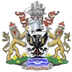 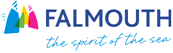 PERSON SPECIFICATIONTown Team Property Maintenance ApprenticeEssentialDesirableEducation and trainingGCSE Grade “C” Maths & English or above.The ability and desire to learn all areas of property maintenance through the training provided by Truro College and other subsequent vocational courses. Current Health and Safety and First Aid CertificationROSPA Play area inspection training.Legionella awarenessNPTC, PA1/PA6A Chemical applicationLantra Ride-on mowing machinery Clean current full driving licenseLantra Pedestrian mowing machineryLantra Brushcutter/StrimmerManual handlingExperience and knowledgeA passionate interest in amenity horticulture, with demonstrable experience.Some experience in the use of  industry related tools machinery and equipment.Awareness of the importance of facilities management and the outcomes of non-compliance.Knowledge of horticulture best practice.Use of a wide variety of industry related tools, machinery, plant and equipment.Personal attributesRisk averse, thinks Safety first.High level of self-motivationAbility to organise and prioritise own workloads to meet deadlines.Good work ethic.To be diligent in you work activities and showing attention to detailStrives for constant improvementCan work on own initiative.Good team player, supports colleagues.Good communication skills, courteous and polite.Contributes positively to the success of the team, above promoting oneself.A desire to do the right thingPassionate about promoting Falmouth.A desire to progress within the organisation.Shows a desire to take on additional responsibility.Innovative in dealing with problems to find solutions.Comes forward with suggestions for improvement.Skills and abilitiesExcellent interpersonal skillsGood communication and customer care skillsAbility to work effectively alone or as part of a teamTo be a willing and diligent learner.To have confidence in your ability to deliver a wide range of work tasks.You will need to be organised and efficientProduction of press and media releasesSpecial circumstancesWilling to work irregular hours including some weekends Flexibility to cover a diversity of roles within the Town Team..